 BEWERBUNGSBOGEN     					    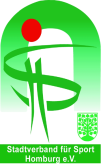 Verein: Sportler/in und Mannschaft des Jahres   Datum, Unterschrift des VereinsName des Vereins:Ansprechpartner:Straße :PLZ/ Ort:Telefon / Mobil:E-Mail:Name, Vorname, Alter:Straße:PLZ/ Ort:Telefon / Mobil:E-Mail:Beschreibung der erzielten Leistung:(bei Mannschaften bitte Teammitglieder alphabetisch aufführen)